Bacteria - LRW Immuno Fix & Embed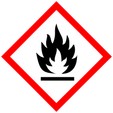 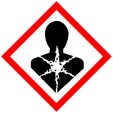 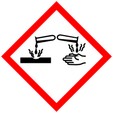 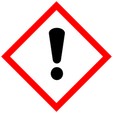 Protective Equipment; Safety glasses, Lab coat, gloves and  Chemical Fume hoodRemember to label all vials with; sample name, fixative type, your name & dateFixation: 1.25% Glutaraldehyde/2% Paraformaldehyde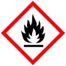 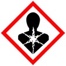 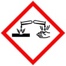 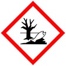 			in 100mM buffer*  					Overnight at 4C		Rinse: 0.1 M buffer  						3x 10 mins eachDehydration:		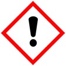 30% Ethanol 						10 mins			50% Ethanol 						10 mins			60% Ethanol 						10 mins			70% Ethanol 						10 mins			80 % Ethanol 						10 mins			95% Ethanol 						10 minsInfiltration:		95% Ethanol: LR White 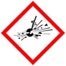 					1:1	100% LR White 2x overnight each changeEmbedding:	LR White in gelatin capsules,epindorf tubes or other O2 excluding molds		- or use vacuum oven (check for correct temp (60 -65° C or 140 – 149° F)Curing: Overnight in oven* Phosphate or Cacodylalte